Jídelníček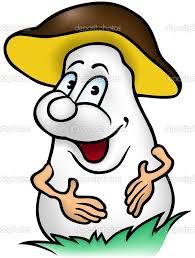 3.-7.10.202210.-14.10.2022Jídelníček17.-21.10.2022                                                                              24.-28.10.2022DatumHlavní chodHlavní chodAlergenyPondělí3.10.PolévkaDrůbkováA 1,3,9Pondělí3.10.I.Vepřové výpečky, špenát, farmářský knedlíkA 1,3,7Pondělí3.10.II.Domácí kuřecí stripsy, bramborová kaše, colleslawA 1,3,7Úterý4.10.PolévkaDrožďová s kapánímA 1,3,7,9Úterý4.10.I.Krůtí v ajvarové omáčce, těstoviny, ovoceA 1,3,7Úterý4.10.II.Hamburgerová houska se sekanou a zeleninou, ovoceA 1,7Středa5.10.PolévkaCibulová se sýremA 1,7Středa5.10.I.Kuřecí plátek s brokolicí a sýrem, brambory, mrkvový salátA 7Středa5.10.II.Vepřový kotlet s brusinkovou omáčkou, bramborový knedlíkA 1,3,7Čtvrtek6.10.PolévkaZeleninová s fritátovými nudlemiA 1,3,9Čtvrtek6.10.I.Párek, hrachová kaše, chléb, okurekA 1Čtvrtek6.10.II.Knedlíky s meruňkamiA 1,3,7Pátek7.10.PolévkaRajská s těstovinovou rýžíA 1,3,7Pátek7.10.I.Pečené kuře na zelí, bramboryA 1,3Pátek7.10.II.Hovězí na pepři, tarhoňaA 1,3,7DatumHlavní chodHlavní chodAlergenyPondělí10.10.PolévkaZeleninová s hvězdičkamiA 1,3,7,9Pondělí10.10.I.Kuřecí na paprice, houskový knedlíkA 1,3,7Pondělí10.10.II.Vepřové v kapustě, bramboryA 1Úterý11.10.PolévkaKroupováA 1,9Úterý11.10.I.Rybí filé na másle, bramborová kaše, okurkový salátA 1,4,7Úterý11.10.II.Mexický guláš, rýžeA 1Středa12.10.PolévkaIndická s červenou čočkouA 9Středa12.10.I.Rozlítaný španělský ptáček, rýže, šlehaný tvarohA 1,3,7Středa12.10.II.Tortilla s kuřecím masem a zeleninouA 1,7Čtvrtek13.10.PolévkaZ vaječné jíškyA 1,3,7,9Čtvrtek13.10.I.Dukátové buchtičky s vanilkovým krémem, ovoceA 1,3,7Čtvrtek13.10.II.Těstovinový salát s tuňákem, ovoceA 1,3,7Pátek14.10.PolévkaFrancouzskáA 1,3,7Pátek14.10.I.Hejtmanský měšec, bramboryA 1,3,7Pátek14.10.II.Smažená rýže s kuřecím masemA DatumHlavní chodHlavní chodAlergenyPondělí17.10.PolévkaČesneková s bramboremA 3,7Pondělí17.10.I.Bratislavská vepřová plec, houskový knedlík, ovoceA 1,3,7,9Pondělí17.10.II.Kuřecí na žampionech, rýže, ovoceA 1Úterý18.10.PolévkaRuský borščA 1,3,7Úterý18.10.I.Znojemská hovězí pečeně, rýže, jogurtA 1,7Úterý18.10.II.Drůbeží játra po Srbsku, bulgurA 1Středa19.10.PolévkaŠpenátová se smaženým hráškemA 1,3,7Středa19.10.I.Kuřecí maso v zelenině, bramboryA 1Středa19.10.II.Jáhlová kaše s ovocemA 7Čtvrtek20.10.PolévkaZeleninová s pohankouA 9Čtvrtek20.10.I.Vejce, čočka po Brněnsku, chlébA 1,3Čtvrtek20.10.II.Bramborové zelníky s houbami na smetaněA 1,7Pátek21.10.PolévkaKmínová s kuskusemA 1Pátek21.10.I.Smažený kuřecí řízek, bramborová kaše, mrkvový salátA 1,3,7Pátek21.10.II.Kuku paka s krůtím masem, rýžeA 1DatumDatumHlavní chodHlavní chodHlavní chodHlavní chodAlergenyAlergenyPondělí24.10.Pondělí24.10.PolévkaPolévkaZeleninová s drožďovými knedlíčkyZeleninová s drožďovými knedlíčkyA 1,3,7,9A 1,3,7,9Pondělí24.10.Pondělí24.10.I.I.Kuřecí čínská pánev, jasmínová rýže, ovoceKuřecí čínská pánev, jasmínová rýže, ovoceA 1A 1Pondělí24.10.Pondělí24.10.II.II.Vejce, fazolové lusky na kyselo, brambory, ovoceVejce, fazolové lusky na kyselo, brambory, ovoceA 1,3,7A 1,3,7Úterý25.10.Úterý25.10.PolévkaPolévkaHrstkováHrstkováA 1,9A 1,9Úterý25.10.Úterý25.10.I.I.Sekaná pečeně, bramborová kaše, salát z červené řepySekaná pečeně, bramborová kaše, salát z červené řepyA 1,3,7A 1,3,7Úterý25.10.Úterý25.10.II.II.Hovězí džuveč, rýžeHovězí džuveč, rýžeA 1A 1Středa26.10.Středa26.10.PolévkaPolévkaA A Středa26.10.Středa26.10.I.I.A A Středa26.10.Středa26.10.II.II.Podzimní prázdninyPodzimní prázdninyA A Čtvrtek27.10.Čtvrtek27.10.PolévkaPolévkaAAČtvrtek27.10.Čtvrtek27.10.I.I.A A Čtvrtek27.10.Čtvrtek27.10.II.II.Podzimní prázdninyPodzimní prázdninyA A Pátek28.10.Pátek28.10.PolévkaPolévkaA A Pátek28.10.Pátek28.10.I.I.A A Pátek28.10.Pátek28.10.II.II.Podzimní prázdninyPodzimní prázdninyA A DatumHlavní chodHlavní chodHlavní chodHlavní chodAlergenyAlergenyPondělí31.10.PolévkaPolévkaHrachováHrachováA 1A 1Pondělí31.10.I.I.Rybí filé ve sladkokyselé omáčce, brambory, ovoceRybí filé ve sladkokyselé omáčce, brambory, ovoceA 4A 4Pondělí31.10.II.II.Domácí buchty s tvarohem, ovoceDomácí buchty s tvarohem, ovoceA 1,3,7A 1,3,7Změna jídelníčku vyhrazenaZměna jídelníčku vyhrazena